Temat: Zanieczyszczenia środowiska przyrodniczego Polski Potrzebne materiały: podręcznik ( str.164- 167) Zadanie ✍ NACOBEZU ( czyli : Na co będę zwracał uwagę ) 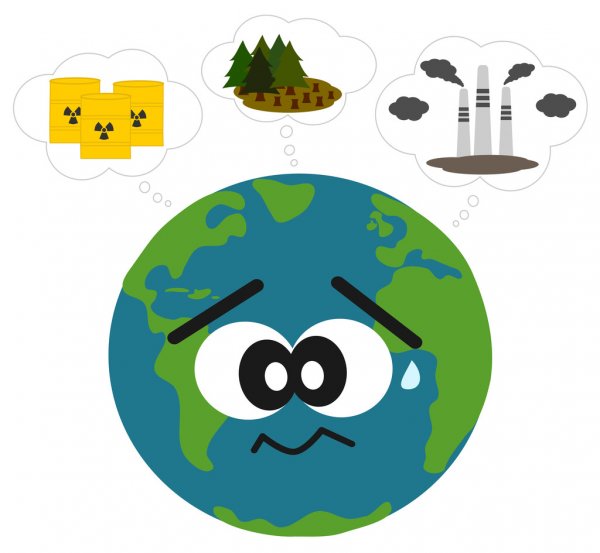 źródła zanieczyszczeń środowiska przyrodniczegoprzyczyny emisji gazów cieplarnianychpowstawanie kwaśnych opadówprzyczyny zanieczyszczenia wód●skutki zanieczyszczeń środowiska przyrodniczegoZanieczyszczenie środowiska przyrodniczego to nagła zmiana i negatywna rażąca ingerencja w przyrodę Dosyć często  spotykamy się z informacjami o niszczeniu środowiska. Słyszymy, jakie wielkie szkody powodują kwaśne deszcze. Zanieczyszczenia rzek i jezior, wytępianie zwierząt i roślin, katastrofa ekologiczna na morzach , śmierć lasów, zatrucie wody gruntowej itd. Człowiek ułatwiając sobie życie zatruwa środowisko .Degradacja środowiska przyrodniczego stanowi obecnie jeden z głównych problemów na świecie. Każdego dnia do atmosfery, hydrosfery oraz litosfery i pedosferę przedostają się tony szkodliwych substancji. Dzisiaj skupisz się na zanieczyszczeniu środowiska przyrodniczego na obszarze Polski. 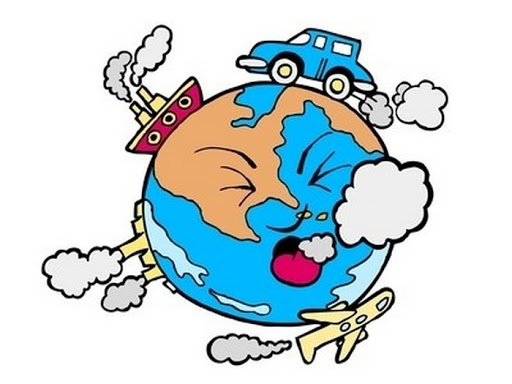 Zadanie na dziś : ✍Masz do wyboru jeden z podanych poniżej tematów A, B,C, D opracuj zgodnie z poleceniem . Przeczytaj treści  zamieszczone  w podręczniku. (164-167)Forma: plakat, mapa myśli, notatkaZANIECZYSZCZENIA  WYTWARZANE PRZEZ  ŚRODKI TANSPORTUCel   Dowiesz  się  jakie  są  źródła   zanieczyszczeń wytwarzanych przez  środki transportuWymienisz  najważniejsze  skutki oraz  zaproponuj działania  na rzecz  ochrony  środowiskaZANIECZYSZCZENIA  WYTWARZANE PRZEZ  PRZEMYSŁ Cel  1. Dowiesz  się  jakie  są  źródła   zanieczyszczeń wytwarzanych przez  przemysł Wymienisz  najważniejsze  skutki oraz  zaproponuj działania  na rzecz  ochrony  środowiskaZANIECZYSZCZENIA  KOMUNALNE Cel  1. Dowiesz  się  jakie  są  źródła   zanieczyszczeń wytwarzanych przez  mieszkańców miast i wsi Wymienisz  najważniejsze  skutki oraz  zaproponuj działania  na rzecz  ochrony  środowiskaZANIECZYSZCZENIA  POCHODZENIA ROLNICZEGO Cel  1 Dowiesz  się  jakie  są  źródła   zanieczyszczeń wytwarzanych przez  rolnictwo Wymienisz  najważniejsze  skutki oraz  zaproponuj działania  na rzecz  ochrony  środowiskaMiłej  i owocnej   pracy  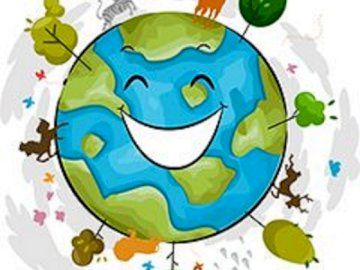 